PLAN DE ESTUDIOSAREAETICA Y VALORES2017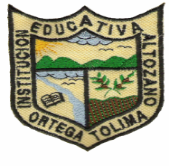 PLAN DE ESTUDIOETICA Y VALORESPRIMARIA2017AMANDA LUCIA DIAZJACQUELINE BAREÑO VELANDIADEYAMIRA RADAQUELITA ROCIO MARTINEZ ESCOBARINTRODUCCIÓN
La ética, es una de las tantas ramas de la filosofía. Es aquella ciencia, ya que estudia las cosas por sus causas, de lo universal y necesario, que se dedica al estudio de los actos humanos. Pero aquellos que se realizan tanto por la voluntad y libertad absoluta, de la persona. Todo acto humano que no se realice por medio de la voluntad de la persona y que esté ausente de libertad, no ingresan en el estudio o campo de la ética.
La definición nominal de ética sería la ciencia de las costumbres. Pero lo que en realidad le interesa a la ética es estudiar la bondad o maldad de los actos humano, sin interesarse en otros aspectos o enfoques.


Los valores humanos son aquellos bienes universales que pertenecen a nuestra naturaleza como personas y que, en cierto sentido, nos humanizan, porque mejoran nuestra condición de personas y perfeccionan nuestra naturaleza humana.Este trabajo tiene como objetivo; planear  el área  de  ética y valores  humanos  de la institución  educativa  altozano de ortega  Tolima se plantea  temas básicos  para  buscar  la forma de  orientar  a los niños que inician  su etapa escolar  y fomentar  lazos de compañerismos  amistad  respeto que  se  conlleven a establecer  buenas relaciones  en su entorno familiar  social  y político  , y mejoren su calidad de vida.Dicha área muestra el interés que se brinda como herramienta para la implementación y ejecución de los valores que tanto se han perdido en la comunidad educativa, teniendo como base el plan de estudios de la institución educativa ALTOZANO.OBJETIVO GENERALLograr que los estudiantes determinen desde su conocimiento, el cual se imparte en la Institución Educativa altozano las formas humanas de acercarse mutuamente entre ellos; respetando las identidades y las culturas de las personas, poniéndose en el lugar del otro o de la otra para comprender su forma de actuar en el mundo desde otras perspectivas diferentes a la propia y analizando que no hay formas incorrectas de ser en el mundo, sino formas diferentes, haciendo de la inclusión una forma de actuar y consolidarse en el mundo, con valores y respeto y defensa de los Derechos Humanos.OBJETIVOS ESPECIFICOSAprender a realizar valoraciones de las opiniones de otras personas.Analizar y practicar la escucha atenta.Los estudiantes aprenderán a dar opiniones con argumentación y no simplemente desde los sentimientos.Dar otros puntos de vista a algunas historias.Formar a los estudiantes en la conciencia de que todas las personas deben ser respetadas en su dignidad como seres únicos en el mundo.Analizar con los alumnos  formas de acercamiento mutuamente, fundadas en la comprensión y en el respeto.Apoyar el P.E.I desde las ideas y testimonio de vida, mediante la filosofía institucional de la Inclusión, los valores y los Derechos Humanos.Desarrollar Competencias Ciudadanas como conjunto de habilidades cognitivas, emocionales y comunicativas, conocimientos y actitudes que, articulados entre sí, hacen posible que las personas actúen de manera constructiva en la sociedad democrática.Contribuir a que se den condiciones para que todas las personas de la comunidad educativa realicen procesos de inclusión hacia adentro y hacia fuera de la Institución Educativa, para ello se harán las gestiones correspondientes con otras entidades y las invitaciones pertinentes que convoquen a las personas hacia el colegio.Valorar y defender los Derechos Humanos, los Derechos de los niños y adolescentes y los Derechos Fundamentales consagrados en la Constitución Política de Colombia.Incentivar la toma de decisiones y el pensamiento para realizar Proyectos de Vida que contribuyan a la madurez personal y social.FUNDAMENTACIONTeniendo en cuenta  que  La Ley 115 introduce la ética y los valores humanos en los educandos  como área obligatoria distinguiéndola  del área de religión. La constitución política de Colombia, art 2 “son fines esenciales del estado…asegurar la convivencia pacífica y en orden justo”. Art 5 “El estado…los derechos inalienables de la persona y ampara a toda la  familia como base de la sociedad”. Art 27 “El estado garantiza las libertades de enseñanza, aprendizaje, investigación y cátedra”. Art 41 “En todos  los centros  educativos oficiales y no oficiales serán obligados el estudio de la constitución cívica así mismo se fundamentaran prácticas democráticas para el aprendizaje de los principios y valores de la participación ciudadanía “. Art 44 “son derechos fundamentales de los niños y  las niñas  la vida…el amor, la educación y la cultura “. Art 67 “la educación es un derecho de la persona y un servicio público que tiene una formación social… La educación forma personas colombianas en el respeto a los derechos humanos, a la paz y a la democracia”. Por qué  en cada  instante  nace  y se  ejercita la  presentación en el educando  y se manifiesta  a través de su interactuación  con sus  semejantes  partiendo  sus  derechos  y deberes  que ´poseemos  como seres    integrales  con  un alto margen  de  superación con principios  criterios y asignaciones.“Un ser  que  se quiera  así mismo  y tome  sus fortalezas y desventajas  cada  día  las reproduzca  obtenga  un   concepto  valorativo  positivo  a su existencia”.JUSTIFICACION En el estudio  o educación  en los valores  hacen necesarios  implementar  estrategias  innovadoras, creativas  partiendo  desde el  mismo ser  y desde  la escuela  misma. Por  tal motivo  y teniendo  en cuenta   el  plan  de estudio  acorde  a cada  grado , en especial  los temas  se hacen  necesario y de forma  urgente   implementar  la vivencia de valores donde el educado sea gestor  y constructor  de su propio aprendizaje.La  institución  educativa  altozano  cree importante la  implementación  de  este plan  de estudio   debido a que se está presentando en los jóvenes  de  nuestra  institución  una  falla de valores  que  de una u otra  forma  afecta la formación  integral de los  educandos.  Así mismo  es de vital importancia  por los siguientes  aspectos: por ser una de las áreas fundamentales  para alcanzar los logros  de los  objetivos  de la  educación básica  según la ley general de la educación.Para dar cumplimento  a los  fines  de la ley general de la  educación  que plasma  el pleno desarrollo de la personalidad  y la  formación integral  física, psíquica, intelectual, moral espiritual, social, afectiva, ética y demás  valores humanos.PLAN DE ESTUDIOS 2017AREA: ETICA Y VALORES		ASIGNATURAS:		GRADO: PREESCOLAR		PERIODO: 1PLAN DE ESTUDIOS 2017AREA: ETICA Y VALORES		ASIGNATURAS:		GRADO: PREESCOLAR		PERIODO: 2PLAN DE ESTUDIOS 2017AREA: ETICA Y VALORES		ASIGNATURAS:		GRADO: PREESCOLAR		PERIODO: 3PLAN DE ESTUDIOS 2017 AREA: ETICA Y VALORES		ASIGNATURAS:		GRADO: PREESCOLAR		PERIODO: 4PLAN DE ESTUDIOS 2017 AREA: ETICA Y VALORES		ASIGNATURAS:		GRADO: PRIMERO		PERIODO: 1PLAN DE ESTUDIOS 2017AREA: ETICA Y VALORES		ASIGNATURAS:		GRADO: PRIMERO		PERIODO: 2PLAN DE ESTUDIOS 2017 AREA: ETICA Y VALORES		ASIGNATURAS:		GRADO: PRIMERO		PERIODO: 3PLAN DE ESTUDIOS 2017 AREA:ETICA Y VALORES		ASIGNATURAS:		GRADO: PRIMERO		PERIODO: 4PLAN DE ESTUDIOS 2017 AREA: ETICA Y VALORES		ASIGNATURAS:		GRADO: SEGUNDO		PERIODO: 1PLAN DE ESTUDIOS 2017 AREA: ETICA Y VALORES		ASIGNATURAS:		GRADO: SEGUNDO	PERIODO: 2PLAN DE ESTUDIOS 2017 AREA: ETICA Y VALORES		ASIGNATURAS:		GRADO: SEGUNDO		PERIODO: 3PLAN DE ESTUDIOS 2017 AREA: ETICA Y VALORES		ASIGNATURAS:		GRADO: SEGUNDO		PERIODO: 4PLAN DE ESTUDIOS 2017 AREA: ETICA Y VALORES		ASIGNATURAS:		GRADO: TERCERO		PERIODO: 1PLAN DE ESTUDIOS 2017 AREA: ETICA Y VALORES		ASIGNATURAS:		GRADO: TERCERO		PERIODO: 2PLAN DE ESTUDIOS 2017 AREA: ETICA Y VALORES		ASIGNATURAS:		GRADO: TERCERO		PERIODO: 3PLAN DE ESTUDIOS 2017 AREA: ETICA Y VALORES		ASIGNATURAS:		GRADO: TERCERO		PERIODO: 4PLAN DE ESTUDIOS 2017 AREA: ETICA Y VALORES		ASIGNATURAS:		GRADO: CUARTO		PERIODO: 1PLAN DE ESTUDIOS 2017 AREA: ETICA Y VALORES		ASIGNATURAS:		GRADO: CUARTO		PERIODO: 2PLAN DE ESTUDIOS 2017 AREA: ETICA Y VALORES		ASIGNATURAS:		GRADO: CUARTO		PERIODO: 3PLAN DE ESTUDIOS 2017 AREA: ETICA Y VALORES		ASIGNATURAS:		GRADO: CUARTO		PERIODO: 4PLAN DE ESTUDIOS 2017AREA: ETICA Y VALORES		ASIGNATURAS:		GRADO: QUINTO		PERIODO: 1PLAN DE ESTUDIOS 2017 AREA: ETICA Y VALORES		ASIGNATURAS:		GRADO: QUINTO    	PERIODO: 2PLAN DE ESTUDIOS 2017 AREA: ETICA Y VALORES		ASIGNATURAS:		GRADO: QUINTO		PERIODO: 3PLAN DE ESTUDIOS 2017 AREA: ETICA Y VALORES		ASIGNATURAS:		GRADO: QUINTO             	PERIODO: 4 ETICA Y VALORES                                                     GRADO: SEXTO  PERIODO: PRIMERO                                                                                                                ETICA Y VALORES                                                     GRADO: SEXTO  PERIODO: SEGUNDO ETICA Y VALORES                                                     GRADO: SEXTO  PERIODO: TERCEROETICA Y VALORES                                                     GRADO: SEXTO  PERIODO: CUARTOETICA Y  VALORES                                                     GRADO: SEPTIMO PERIODO: PRIMEROETICA Y VALORES                                                     GRADO: SEPTIMO  PERIODO: SEGUNDOETICA Y VALORES                                                     GRADO: SEPTIMO  PERIODO: TERCEROETICA Y VALORES                                                     GRADO: SEPTIMOPERIODO: CUARTOETICA Y VALORES                                                     GRADO: OCTAVOPERIODO: PRIMEROETICA Y VALORES                                                     GRADO: OCTAVO PERIODO: SEGUNDO                                                                                                               ETICA Y VALORES                                                     GRADO: OCTAVO PERIODO: TERCERO                                                                                                              ETICA Y VALORES                                                     GRADO: OCTAVO PERIODO: CUARTO                                                                                                           AREA: ETICA Y VALORES                                                        GRADO: OCTAVOPERIODO: CUARTO  ETICA Y VALORES                                                     GRADO: NOVENO PERIODO: PRIMERO                                                                                                              ETICA Y VALORES                                                     GRADO: NOVENOPERIODO: SEGUNDO                                                                                                             ETICA Y VALORES                                                     GRADO: NOVENO PERIODO: TERCERO                                                                                                              ETICA Y VALORES                                                     GRADO: NOVENO PERIODO: CUARTO                                                                                                            ETICA Y VALORES                                                     GRADO: DECIMOPERIODO: PRIMERO                                                                                                           ETICA Y VALORES                                                     GRADO: DECIMO PERIODO: SEGUNDO                                                                                                            ETICA Y VALORES                                                     GRADO: DECIMO PERIODO: TERCERO                                                                                                            ETICA Y VALORES                                                     GRADO: DECIMO PERIODO: CUARTO                                                                                                            ETICA Y VALORES                                                     GRADO: ONCE PERIODO: PRIMERO                                                                                                           ETICA Y VALORES                                                     GRADO: ONCE PERIODO:  SEGUNDO                                                                                                         ETICA Y VALORES                                                     GRADO: ONCE PERIODO: TERCERO                                                                                                         ETICA Y VALORES                                                     GRADO: ONCE PERIODO: CUARTO                                                                                                          ESTANDARESCOMPETENCIALOGROS(desempeños)INDICADORES DE DESEMPEÑOESTRATEGIA DIDACTICACONTENIDOS O TEMASInculca el respeto por su cuerpoCognitivaIdentifica  las partes del cuerpo y elementos de aseo. Así como sus características personales.Reconoce las partes de su cuerpo y las funciones elementales de cada uno.Reconoce su cuerpo y algunas funciones.Experimenta con sus sentidos los objetos que lo rodean.Conoce la importancia de su aseo personal.Se apropia de hábitos y prácticas para el cuidado personal y de su entorno.Mi cuerpo.Mi baño.Mis sentidos.Órganos internos.ESTANDARESCOMPETENCIALOGROS(desempeños)INDICADORES DE DESEMPEÑOESTRATEGIA DIDACTICACONTENIDOS O TEMASEstablece lazos de amistad, compañerismo y solidaridadComunicativa.Identifica las diferencias y semejanzas ante los demás y rechaza situación de exclusión o discriminación entre familia y amigos.SABER HACER SERIdentifica el valor de la amistad en su entorno.Establece relaciones en diferentes contextos.Conoce el sentido de la solidaridad y amistad en situaciones personales.DBA MATRIZIdentifica y valora las características corporales y emocionales en sí mismo y en los demás.Normas de higiene.Mis amigos y yo.Mi familiaNormas de cortesía.Mis juegos.ESTANDARESCOMPETENCIALOGROS(desempeños)INDICADORES DE DESEMPEÑOESTRATEGIA DIDACTICACONTENIDOS O TEMASPosibilita la capacidad de amar, recibir y ofrecer afecto.Establece lazos de amistad, compañerismo, solidaridad; etcComunicativa.EmocionalIdentifica semejanzas entre compañeros y demás, Rechaza situaciones de exclusión o discriminación en la familia o en el aula.Comprende los valores básicos de convivencia ciudadana como agradecimiento, colaboración. Compartir.Honradez.Obediencia.Respeto.	Responsabilidad.SABER HACER SERReconoce el amor que recibe en su familia en su diario vivir.Identifica en escuela o colegio el afecto que le brindan en su entorno.Comprende que el amor familiar debe ser expresado en sus actividades a desarrollar.DBA MATRIZDemuestra consideración y respeto al relacionarse con otros.Mis valores.Agradecimiento.Colaboración.Compartir.Honradez.Respeto.Responsabilidad.ESTANDARESCOMPETENCIALOGROS(desempeños)INDICADORES DE DESEMPEÑOESTRATEGIA DIDACTICACONTENIDOS O TEMASInculca el respeto y el buen trato consigo mismo.Comunicativa.Emocional.Cognitiva.Colabora con  otros en la solución de conflictos que  se presentan por medio de los  juegos teniendo en cuenta los deberes y derechos.Aprende con entusiasmo las normas de cortesía, poniéndolas en práctica.Se integra con facilidad en los juegos respetando las normas.SABER HACER SERComprende que el respeto es esencial e importante en la vida y en el desarrollo del ser humano.Aprende a respetar a sus compañeros y verlos por igual.Establece relaciones de respeto con todas las personas que lo rodean.DBA MATRIZIdentifica y valora las características corporales y emocionales en sí mismo y en los demás.Deberes a:Expresar sentimientos y emociones.Respetar otras religiones.Escuchar e interpretar las ideas de los demás.Compartir los juguetes.Respetar a todas las personas.Derechos:Igualdad.Tener una familia y una protecciónACTIVIDADES PEDAGOGICAACTIVIDADES DIDACTICASRECURSOS        TIEMPO      EVALUACIONOBSERVACIONESRelaciona rondas donde muevan las partes del cuerpo Canción del robotMuestra laminas Observar  los elementos de aseo y relacionaObserva láminas y dibujos e historietas que representen miembros de su familiaRealiza juegos practicando normas de cortesía.Por medio de imágenes canta y lee cuentos que represente todos los valores.Lectura de cuentos referentes a deberes y derechos con ayuda  del doc.Recorta y pega el cuerpo humano.Colorea los órganos del cuerpo.Rellena con plastilina los dibujos del cuerpo humano.Colorea dibujos alusivos a la higiene.Recorta y pegar los elementos del aseo.Dibuja, colorea, recorta y pega para identificar la familia  Participa activamente en juegos y rondas.De acuerdo a la canción colorea imágenes.Relacionar el dibujo con la canción.Dibuja los valores del cuentoHumanoLaminas PlastilinaFotocopiasRevistas¡Ega y tijerasFotocopiasUtensilios de aseoCanciones Cartulina y papel seda textos Canciones 12 horas Rellena con elementos del medio las partes del cuerpo humano.Se le Facilita nombrar las partes del cuerpo humano a través de la ronda.Utiliza el dialogo para dar referencia de sus amigos, compañeros y  familia.Participa de actividades en clase.Practica activamente las normas de cortesíaDemuestra los valores cotidianamente.Aprovechar los momentos adecuados para reflexionar sobre los diferentes valores.Inculca los deberes y derechos dentro y fuera de la institución.Si el niño se le dificulta nombrar las partes del cuerpo se realizará las diferentes actividades.Realizar collage 1.Unir puntos para formar el cuerpo humano.2.Recortar y pegar las partes del cuerpo humano.3.Recortar y pegar y relacionar las partes.4.Motivar activamente al niño para que realice las actividades en clase.Afianzar diariamente ctos. ESTANDARESCOMPETENCIALOGROS(desempeños)INDICADORES DE DESEMPEÑOESTRATEGIA DIDACTICACONTENIDOS O TEMASDefina el concepto de alegría y amor respeto, tristeza.Comprende que la alegría es un sentimiento positivo. Diferencia la alegría de la tristeza.Como lo expresa en su familia compañeros y docentes Indica su estado de ánimo en momentos de felicidad y satisfacción.Practica juegos dinámicos de anteponer su alegría y fortaleza a la  de sus compañeros.Manifiesta la alegría como expresión propia.Comprende la importancia de expresiones corporales como la alegría, tristeza, emoción, entusiasmo.SABER HACER SERReconoce los estados de ánimo y sus diferentes manifestaciones.Diferencia que los estados de ánimo son importantes para tener una buena salud.Asocia mediante juegos los estados de ánimo.DBA MATRIZToma decisiones frente a algunas situaciones cotidianas.Estados de ánimo.Las emociones¿Cómo lograr un buen estado de ánimo?Identifica el estado de ánimo que mejor se adapta a la situación en la que te encuentrasESTANDARESCOMPETENCIALOGROS(desempeños)INDICADORES DE DESEMPEÑOESTRATEGIA DIDACTICACONTENIDOS O TEMASReconoce el medio como mecanismo de autodefensaRelaciona lo bueno y lo malo  y toman autocontrol de esta emociónReconoce el miedo como mecanismo de autodefensa del ser humano.Reconoce la emoción del  miedo como método de autodefensa de las personas.SABER HACER SERIdentifica el miedo en diferentes momentos de su vida.Relaciona el miedo como un estado de ánimo.Comprende que el miedo como llega pasa..DBA MATRIZExpresa ideas, intereses y emociones a través de sus propias grafías y formas semejantes a las letras.La emoción del miedo en un mecanismo de autodefensa que desarrolla el ser humano.El miedo como construcción cultural¿POR QUÉ SE TIENE MIEDO?ESTANDARESCOMPETENCIALOGROS(desempeños)INDICADORES DE DESEMPEÑOESTRATEGIA DIDACTICACONTENIDOS O TEMASComprende que es un acuerdo y una norma y las consecuencias al no cumplimiento de ello.Comprende que hay reglas o normas que cumplir en los diferentes grupos de la sociedad.Promueve las buenas relaciones de compañerismo en su entorno social y cultural expresando y  recibiendo afecto.Promueve las buenas relaciones de compañerismo en su entorno social y cultural expresando y  recibiendo afectoSABER HACER SERReconoce las normas en su entorno familiar e institución.Comprende que las buenas relaciones son importantes para la sociedad.Identifica por medio del juego que se deben cumplir las reglas.DBA MATRIZReconoce que es parte de una familia, de una comunidad y un territorio con costumbres, valores y tradiciones.Soy parte de una sociedad.Mi familiaNormas reglas del juego.la familia en la sociedadLa familia como base de la sociedadESTANDARESCOMPETENCIALOGROS(desempeños)INDICADORES DE DESEMPEÑOESTRATEGIA DIDACTICACONTENIDOS O TEMASMuestra preocupación por la protección de animales y plantas y otros recursos de su ambienteDemuestra mediante acciones prácticas del cuidado de los recursos naturales de su medio.Expresa de diferente manera lo que deseo hacer en el futuroValora el medio ambiente y cuida de su entorno natural y artificial.SABER HACER SERIdentifica la importancia del cuidado del medio ambiente.Comprende que por medio del reciclaje conservamos la naturaleza.Muestra interés en el cuidado de animales y plantas.DBA MATRIZEstablece relaciones entre las causas y consecuencias de los acontecimientos que le suceden a él o a su alrededor.Medio ambiente hago parte de la naturaleza Lo natural y lo artificial El planeta y su formasLa importancia del medio ambiente La prevención como método para preservar el medio ambiente ACTIVIDADES PEDAGOGICASACTIVIDADES                  DIDACTICASRECURSOSTIEMPOEVALUACIONOBSERVACIONESSalidas pedagógica en el cual se observara diálogos, sentimientos que expresen la integración.Rondas Lecturas de cuentos relacionados con el miedo.Teatrín. DialogoExploración Observaciones al medio ambienteDibuja y  colorea lo  observado en la salida pedagógica.Participa en las rondas  y preguntas sobre cuentos ,charlas sobre el temaDibujar los sentimientos mediante caritas.Preguntas sobre la ronda.Mesas redondasvideosDescripciones.Comparaciones. Talleres. collage.Dramatizaciones Canciones LaminasCartulina y papel seda PlastilinaEga y tijeras SellosTíteres Libros Pancartas  Talleresvideosplegablescharlas Medio ambiente12 horas Identifica los estados de ánimo diariamente.Preguntas sobre las presentaciones que se van a realizar.Preguntas sobre lo escuchado en  las lecturasPruebas de lápiz y papelParticipación y respuestas. Preguntas abiertas sobre charlas, videos y diálogos.1.Si hay dificulta en las expresiones y sentimientos se implementara con recortes de rostros expresando alegría, tristeza y preocupación.2. Lecturas con cuentos diferentes realizados al miedo. Y luego charlas auto controlarse al miedo.3.En su comportamiento diario se le orientara el cumplimiento de normas o reglas  en los grupos donde pertenece.ESTANDARESCOMPETENCIALOGROS(desempeños)INDICADORES DE DESEMPEÑOESTRATEGIA DIDACTICACONTENIDOS O TEMASDescribe sus rasgos físicos de su familia y reconoce grupos culturales y normas de higiene.Averigua las principales características de su familia.Reconoce y valora su cuerpo, así como el grupo familiar al cual pertenece.Identifica las características físicas y culturales de los miembros de la familia, escuela y grupo de amigos.SABER HACER SERIdentifica rasgos físicos y culturales en diferentes grupos.Comprende que las características físicas y culturales son importantes en un grupo.Valora la importancia de asear su cuerpo.DBA MATRIZSe apropia de hábitos y prácticas para el cuidado personal y de su entorno.¿Qué es la higiene y por qué es importante?Las partes y características de cuerpo y mis rasgos personales.Me identifico.Reglas de higiene. Grupo culturales.ESTANDARESCOMPETENCIALOGROS(desempeños)INDICADORES DE DESEMPEÑOESTRATEGIA DIDACTICACONTENIDOS O TEMASMuestra acciones de compromiso y responsabilidades de las actividades.Mueve acciones de dar y recibir y jugar con otros niñosRealiza dramatizaciones sobre la responsabilidad y comportamiento de la escuelaPractica el valor de la responsabilidad y lo pone en práctica en su diario vivir.SABER HACER SERReconoce que es esencial demostrar las emociones.Asume responsabilidades con sí mismo y con los demás.Valora la importancia de dar y recibir.DBA MATRIZConoce el valor que representa la responsabilidad en una sociedad.Expreso mis emociones Establezco compromisos.El valor de la responsabilidad.El valor de dar y recibir.Comportamiento en la institución. ESTANDARESCOMPETENCIALOGROS(desempeños)INDICADORES DE DESEMPEÑOESTRATEGIA DIDACTICACONTENIDOS O TEMAS   Representa con títeres acciones de la vida diaria .Valora el cuidado de la ambienteRealiza un autorretrato y compararlos con el de otros niños para ver sus diferencias y similitudes.Distingue diferentes  tradiciones de su región e identifica similitudes de algunos rasgos físicos de raza, etnia de sus compañeros.Identifico costumbres y tradiciones de diferentes grupos de mi entorno.SABER HACER SERReconozco diferencias  y similitudes con mis compañeros sin excluir.Valoro y respeta el medio ambiente.Identifica el significado de los símbolos patrios en las conmemoraciones cívicas.  DBA MATRIZValorar la importancia que han tenido los símbolos patrios en la construcción del país Mi cultura.El respeto.El cuidado del ambienteSímbolos patrios.ESTANDARESCOMPETENCIALOGROS(desempeños)INDICADORES DE DESEMPEÑOESTRATEGIA DIDACTICACONTENIDOS O TEMASTrabajo de equipo en estudiantes   discutiendo situaciones dadas en las que conozcan la importancia  de las reglas y acuerdos   respetados por todos.Reconozca la importancia de arreglos y acuerdos para  el buen comportamiento en los diferentes lugares.  Concerta  reglas y acuerdos con los compañeros de escuelas en los espacios de convivencia y las  necesidades básicas del ser humano.SABER HACER SERDistingue las  reglas y normas en los espacios donde convive favoreciendo el bienestar de los demás.Reconozco que las reglas y normas son importantes para una convivencia.Practico las normas y comportamientos de la casa y escuela.DBA MATRIZLa institución  velará para que todos sus alumnos tengan los mismo derechos y deberes, debidamente conocidosReglas y normas de comportamiento.Necesidades  básicos Comportamiento y actos cívicos y religiosos.Cómo enseñar al niño a no burlarse de los demásACTIVIDADES PEDAGOGICASACTIVIDADES                  DIDACTICASRECURSOSTIEMPOEVALUACIONOBSERVACIONESObservaciones al medio ambienteDialogo Experiencias directas   Salida al patio y realizar  rondas para afianzar el valor del respeto responsabilidad y amistadRecorrido a los alrededores de la institución y observar el medio ambiente. Observación física de los símbolos patrios.Observaciones de videos en normas de comportamiento y satisfacción de necesidades básicas. Normas de comportamiento en actos, cívicos  y religiosos.Descripciones.Dibujos. Comparaciones. Talleres. collage.Dramatizaciones Dibujar y colorear lo observado. Realizar un collage del ambiente.Dibujar y colorear los símbolos patriosCharlas. Observaciones del comportamiento en los actos cívicos, religiosos y culturales de la institución.Dibujo y expresa oralmente las necesidades básicas del ser humano.Videostalleresplegablescharlas Medio ambienteRondasVestuariolibretorevistastijeras, egapapeles de coloresPlastilina. Videobeam Libros de  comportamiento.Símbolos  patrios12 horas Preguntas abiertas sobre charlas, videos y diálogos.Participación en dramatizaciones.Realización de las actividades didácticas.Comportamientos dentro y fuera  de la  institución.Participación en los actos de  izada  de  bandera Aprovecha  su actividad en la vida cotidiana con el medio ambiente y aplica los correctivos.Afianzar los valores del comportamiento dentro de la institución.Elaboración satisfactoria de los cuentos programados en clase.Con colaboración de los padres elaborar los símbolos patrios diseñado, dibujando y puntadas.Hacer observaciones  durante  el  evento que  se  está  realizando.Visualizar  en los  actos protocolarios.ESTANDARESCOMPETENCIALOGROS(desempeños)INDICADORES DE DESEMPEÑOESTRATEGIA DIDACTICACONTENIDOS O TEMASElabora  los beneficios  que                                               p  proporciona las  actividades de  recreación esparcimiento  con compañeros  de  familiares  y amigos      Valora la  importancia  de  las  diferentes  cualidades  de las personasIdentifica la importancia de  valorar  las  diferencias  que posee  cada persona a fin de proponer actividades  colectivas  con los juegos  y  la  creatividad. Distingue aspectos   físicos  culturales   y sociales  económicos  étnicos  y el  generó  que lo identifica  con otras   personas SABER HACER SERReflexionar, al leerlas, con cuáles nos sentimos más identificados y poder hacernos un esquema mental de quiénes somos, DBA MATRIZFijarse un objetivo y llevarlo a la práctica no se consigue de manera tan fácil Aspectos que  me identifican  con otras personas    y rasgos  que  me hacen  diferentes Aprecio  mis capacidades  con quien  trato   y respeto.Utilizo medidas   para el cuidado de mi salud  e  integridad  personalDescribo  y valoro  actividades  que compañía  de amigos.ESTANDARESCOMPETENCIALOGROS(desempeños)INDICADORES DE DESEMPEÑOESTRATEGIA DIDACTICACONTENIDOS O TEMASReflexiona  sobre la importancia  de la libertad  de  pensar  y actuarIdentifica  la libertad como un valor  para pensar y actuar a lo que se desea  Tiene  en cuenta  cuáles son sus derechos  y deberes  en su comportamiento diario, mostrando respeto hacia ellos. Considere la integridad y los  derechos propios  de  los  otros como criterios para orientar  sus  acciones   en la escuelaSABER HACER SERDebemos respetar a nuestros semejantes, sin importar su sexo, nivel socioeconómico, religión, nacionalidad o sus impedimentos físicos y mentales.”DBA MATRIZEl hombre tiene derechos que son universales, absolutos e inviolableLos deberes obligan al hombre a hacer o no alguna cosa.Acuerdos  para evitar la  violencia  como forma  de expresión de  diversos  sentimientos  Situaciones   cotidianas de  compromisos  adquiridos   la libertad  derechos  y deberes.ESTANDARESCOMPETENCIALOGROS(desempeños)INDICADORES DE DESEMPEÑOESTRATEGIA DIDACTICACONTENIDOS O TEMAS   Respeta las creencias emocionales  costumbres   de compañeras  y en general   personas  que rodean su entorno.Describe acciones  realizadas  por  mujeres y hombres  en busca  mayor condiciones   de equidad Fomenta prácticas para el cuidado del medio ambienteAnaliza  diferentes formas  de  discriminación de género y participa en el cuidado del medio.Cuestiona  situaciones  que promueven  discriminación entre las personas SABER HACER SERCualquier creencia religiosa debe ser respetada, o por lo menos no debe ser motivo de descrédito ni sujeto de escarnio. Ser ateo no da patente de corso para desprestigiar a los distintos modos de vida ni de creencias. DBA MATRIZEl respeto siempre debe primar en una sociedad en la cual no todos piensan igual.Respeto  de la  ideología  de  otrosValoro   tradiciones    de  mi región.Derecho de hombres y mujeresCuido del medio ambienteESTANDARESCOMPETENCIALOGROS(desempeños)INDICADORES DE DESEMPEÑOESTRATEGIA DIDACTICACONTENIDOS O TEMASValoro  lo que otras personas  hacen  por  miReconozco  la  importancia del otro  Demuestra la gratitud  Reconozco la gratitud   que me  ofrece  padres   profesores y compañerosValoro con gratitud    lo que  sus padres  profesores  y compañeros  hacen  por el  en su formación  personal.Demuestro la gratitud  a  mis padres  y  demás  personas  que  me  rodean.Explico  la importancia   de pertenecer a un grupo.SABER HACER SERCuando se realizan acciones y estas son acordes a los valores que se le han inculcado o aprendido, siempre se pensará que es la mejor forma de vivirDBA MATRIZPero, ¿cómo educar a los hijos en valores? Primero, conociendo cada uno de los valoresValores:HonestidadJusticiaLealtadCompartirSolidaridad ACTIVIDADES PEDAGOGICASACTIVIDADES                  DIDACTICASRECURSOSTIEMPOEVALUACIONOBSERVACIONESDescribe  cualidades  físicas y  emocionales  propias  y la  de sus compañeros.Cuida y respeta  su salud  Me  relaciono con mi familia  en actividades programadas  en la escuelaA través   del  videobeam       Se proyecta  conferencias      relacionadas  con derechos y deberes. Descripción de  sí mismo  y de  sus  compañeros   manifiesta    en forma  escrita  y dibujos  el cuidado de la salud Observación  del comportamiento de  las actividades programadas   por la instituciónParticipación en socio gramas   resaltando  los valores   que le sirvan para la vida  cotidiana Escucha  activamente  a los compañeros y reconoce los puntos de vista  diferente.HumanosLaminasIntegraciones VideobeamHumanosDVD12 horas Participación u observación  del buen comportamientoResolver talleres sobre el tema  demuestra  buen comportamiento en sus acciones.Se harían correcciones de acuerdo del comportamiento abreviado de cada estudianteElabora historietas  sobre los  derechos   y deberes  de los  niños.ESTANDARESCOMPETENCIALOGROS(desempeños)INDICADORES DE DESEMPEÑOESTRATEGIA DIDACTICACONTENIDOS O TEMAS  Distingue   diferentes  criterios de  comportamiento y valoración  social  en  su entornoReconoce  el  valor  de las personas  en el medio escolar    familiar y otras situaciones Defiende   la condición humana   y el respeto   por los demás  su  diversidad  y  opción de vida.Establece  relaciones  entre las diferentes grupos  socialesRespeto  la diferencia  de cultos SABER HACER SERLas personas dentro de él actúan de acuerdo con unas mismas normas, valores y objetivos acordados y necesarios para el bien común del grupo y la persecución de sus finesDBA MATRIZComo sociedad siempre nos buscamos relacionarnos Actuó y me relaciono.Criterios  de comportamientos  en la  fila Criterios  de comportamiento  en la  escuela .Criterios  de comportamientos en la sociedad.ESTANDARESCOMPETENCIALOGROS(desempeños)INDICADORES DE DESEMPEÑOESTRATEGIA DIDACTICACONTENIDOS O TEMASDemuestro  mis sentimientos  y emociones  sin temorControla  sus  sentimientos  y emocionesRespeta las ideas  y opiniones  del otroAplica normas  de presentación  personal según la ocasión.Comparte la importancia de sentimientos y emociones respetando las ideas de los demás compañeros en el ambiente escolar.Discuto  con mis compañeros  la  importancia   de respetar  las ideas   de los demás.Aprendo  a comportarme  y presentarme  de acuerdo  a la ocasión.SABER HACER SERSe denomina estímulo emotivo a cualquier situación externa o estímulo capaz de alterar el estado de ánimo de una persona.DBA MATRIZLos sentimientos complejos pueden ser una combinación de las emociones más básicas. Los sentimientos simples son la ira, el dolor, la tristeza, el miedo, el amor o la alegría.Como expreso  mis  emociones   Ideas y opinionesPresentación personal.ESTANDARESCOMPETENCIALOGROS(desempeños)INDICADORES DE DESEMPEÑOESTRATEGIA DIDACTICACONTENIDOS O TEMASColaboro  en actividades  familiares  para lograr una mejor convivencia.Practica  los valores  inculcados  en la  familia Actúa  con responsabilidad  frente  al esfuerzo  de sus padres Comprende la importancia de los derechos y deberes de la familia a través de los valores como la responsabilidad, respeto para una buena convivencia con sus integrantes.  Describo   el tipo de familia  ejemplar y los valores que poseeReconozco  que la base de la familia es el amorSABER HACER SERLa familia es el principal círculo social que una persona puede tener.DBA MATRIZLa comunicación familiar se puede entender como la disposición a compartir los sentimientos, emociones e intereses propios, y a mostrar sensibilidad ante las necesidades, los gustos y las preocupaciones de los miembros de la familia.Valores  de  una  familia ejemplar  Mi familia es responsable  Deberes y derechos   de  padres e hijos .ESTANDARESCOMPETENCIALOGROS(desempeños)INDICADORES DE DESEMPEÑOESTRATEGIA DIDACTICACONTENIDOS O TEMASContribuye  al cuidado de los animales   el medio  ambiente  y su entorno.Participa   en el cuidado de la  flora  y fauna  de su entornoParticipa  en la  construcción de normas   para  el  cuidado del ambienteToma decisiones autónomas al cuidado y a los manejos de recursos naturales y artificiales preocupándose por el bien común.Fortalece la autonomía   como normas  para  una mejor  relación con sus semejantes.SABER HACER SERTus acciones pueden ser la diferencia para darles a tus hijos un mejor mundoDBA MATRIZTus acciones pueden ser la diferencia para darles a tus hijos un mejor mundo.Criterios  ambientales Cuidado  y manejo  recursos  naturales  y artificialesACTIVIDADES PEDAGOGICASACTIVIDADES                  DIDACTICASRECURSOSTIEMPOEVALUACIONOBSERVACIONESConferenciasPelículas Historietas Lecturas de manual  de convivenciaCharla  sobre diferencia  y semejanzas  de la  gente  cercana Observa películas.Responder  cuestionarios RondasParticipa  en las diferentes   actividades  realizadas  en la familia TalleresObservaciones  del medio ambienteObserva textos  laminas y lecturas Por  medio de  talleres  y conferencias  nuestros deberes y cuidados  que se deben tener con el medio  ambienteDialogoElabora  carteleras  de formación de valoresExplica la importancia  de pertenecer  a un grupo.Copias  investigaciónTrabajo manual Investigación Talleres  Dibujos exposición Dramatizaciónexposición Trabajo   manualVideobeamHumanoDVDEl medio naturalManual de convivenciacartulinacoloreslibroslápizFotocopiasCuadernosCartelerasRevistas Marcadoreslaminas12 horas        Elaborar  carteleras                   alusivas   al medio ambiente  y las tradiciones  de  su región.Refleja  el comportamiento por las  normas de la institución. Participa  en talleres  de  formación personalSocializa  anécdotas  de su vida  cotidianaCuestionarios  de  opción  múltiple  Tareascontrola sus emociones y sentimientosDiferencia  virtudes  y defectos   de sus compañerosPresenta  buen comportamientos  en cada una de la  actividades a realizarElabora  carteleras y trabajos escritos  sobre   los valores de  un familia ejemplarAplica los  valores  familiares  mejorando la convivenciaLectura  análisis  de  texto  (respuestas  a preguntas)Participación y responsabilidad   en el desarrollo  de  talleres con el padre   de familia  Representan  sencillas obras  de teatro.Demostrar  el valor de la gratitud.Elabora  un friso  sobre las actividades Familiares.Elabora  carteleras  expresando  mensajes  amables y respetosos.Demuestra respeto   y afecto  por sus compañeros  y docentes  en las  diferentes  actividadesPropone  cambios  actividades en el grupoPlantea   conjeturas  que  respondan a  los proyectos  de vidaESTANDARESCOMPETENCIALOGROS(desempeños)INDICADORES DE DESEMPEÑOESTRATEGIA DIDACTICACONTENIDOS O TEMASColabora  solidariamente  con mis compañeros  en el colegioIdentifico  necesidades ajenas   Reconozco  oportunamente  momentos  de  solidaridad  y compañerismo.Propongo acciones  para ayudar a otroIdentifico  necesidades ajenas   Reconozco  oportunamente  momentos  de  solidaridad  y compañerismo.Propongo acciones  para ayudar a otroReconoce  la necesidad  de ser   solidario  comprendo  con claridades   y respeto   y la responsabilidad  con mi colegioSABER HACER SERLA SOLIDARIDAD EN EL AMBITO ESCOLAR es importante aplicar este valor tan importante en nuestro colegio con nuestros compañerosDBA MATRIZla solidaridad es la colaboración que alguien puede brindar para se pueda terminar una tarea en especialGenerosidad SolidaridadMis  cualidades  al servicio de los demás  Soy feliz siendo generoso.ESTANDARESCOMPETENCIALOGROS(desempeños)INDICADORES DE DESEMPEÑOESTRATEGIA DIDACTICACONTENIDOS O TEMASComprende   el  esfuerzo que  hacen    mis padres para ayudar a mi formación personalReconozco el esfuerzo de mis padres y mi familia Reconozco la ayuda de mi comunidad y el esfuerzo de mis padres en mi educación.Valora con amor el esfuerzo de sus padres y acata órdenes recibidas por ellos y/o  por miembros de la comunidad que estén a su cargo.Estima  el esfuerzo que hacen los padres de familia en mi formación integral.SABER HACER SEREn este sentido, el esfuerzo requiere de valores como la constancia, la confianza y la esperanza en la empresa en que nos proponemos.DBA MATRIZUn estudio estableció que el apoyo de los padres es fundamental en el desarrollo académico de los alumnosEsfuerzo y compromisos de los padresMi aporte solidario en mi familia Aporte de mi familia a otras familias.ESTANDARESCOMPETENCIALOGROS(desempeños)INDICADORES DE DESEMPEÑOESTRATEGIA DIDACTICACONTENIDOS O TEMASColaboro en actividades del colegio  y respeto las normas para una mejor convivencia.Acato las normas para mejor la convivencia propongo acuerdos y pactos de convivencia Respeto las diferenciasComprendo con facilidad la misión fundamental del colegio y los miembros de la comunidad educativa.  Practico las normas del pacto escolar de  la convivencia.Reconozco que la base de convivencia es el respeto a las diferencias  y a las normas.SABER HACER SERNorma social es una regla a la que se deben ajustar las conductas, tareas y actividades del ser humano en una determinada sociedad; el conjunto de las mismas compone la parte moral o ética de la cultura.DBA MATRIZLas normas y leyes están hechas para ser respetadas, éstas tienen como fin en su marco, una armonía totalPactos de aula y convivencia Respeto a la diferencia.Normas de comportamiento en los actos públicos de la institución.ESTANDARESCOMPETENCIALOGROS(desempeños)INDICADORES DE DESEMPEÑOESTRATEGIA DIDACTICACONTENIDOS O TEMASDemuestra  mi sentido de pertenencia a la institución y al entorno donde vivo.Reconozco los símbolos patrios y de la institución.Participo con respeto en las actividades cívicas.Propongo actividades para rendir homenaje a los símbolos que nos identifican.Reconoce con respeto los símbolos del colegio  y   los símbolos patrios, guardando siempre compostura ante ellos.Actuó con respeto  ante símbolos patrios y del colegio.Participo con entusiasmo en distintas actividades físicas.SABER HACER SERRespetar nuestros símbolos patrios es como respetarnos a nosotros mismos y a toda nuestra nación ya que ellos nos representanDBA MATRIZRespetar nuestro símbolos es respetar la historia de país, de la patria, del pasado de todosSímbolos del colegio.Símbolos patrios.Fiestas patrias.ACTIVIDADES PEDAGOGICASACTIVIDADES                  DIDACTICASRECURSOSTIEMPOEVALUACIONOBSERVACIONESPelículasLecturasVideos charlasTalleres Lectura del manual de convivencia.Lectura de textos. Lecturas del  significado de los símbolos patrios.Exposiciones visuales.Memo fichas y diálogos   TalleresMapas conceptualesDramatizaciones PelículasLecturasVideosCarteleras Con los oficios del hogar.Elaboración de carteleras y trabajos escritos sobre el tema.Copiar y aprender los himnos.Dibujar todos los símbolos patrios.HumanosCuadernosFotocopiasMarcadoresLápizRevistas Manual de convivenciaTextosEntorno.BanderaEscudo.Textos.Himnos.12 horas Propone  actividades  de solidaridad  con los mas necesitadosConsulta  sobre  personajes   que  han sobresalido  en Colombia  por ser solidarios Propone  actividades  de solidaridad  con los más necesitadosConsulta  sobre  personajes   que  han sobresalido  en Colombia  por ser solidariosPreguntas abiertas Mesa de redondaDramatizaciones situaciones familiares que muestran el esfuerzo de sus padresPropone cambios de actitud en el grupoPropone cambios de actitud en el grupo.Demuestra solidaridad  en situaciones   que afectan  a las personas  que  los rodean  y aquellas   que afectan  en su entornoParticipa en las actividades programadas por la comunidad.Refleja su comportamiento su respeto por las normas de la institución y valores adquiridos en la casa.Reconoce el motivo de las fiestas patrias.ESTANDARESCOMPETENCIALOGROS(desempeños)INDICADORES DE DESEMPEÑ0ESTRATEGIA DIDACTICACONTENIDOS O TEMASMe reconozco como un ser social importante para los demás.ConocimientoIntegradoraAnaliza éticamente los conceptos fundamentales del manual de convivencia teniendo en cuenta los deberes y derechos de los niños, niñas y adolescentes respetando su cultura dentro de la sociedad. SABER HACER SERDBA MATRIZ.-El aula como lugar de conocimiento y convivencia.Me reconozco como un ser social importante para los demás.CognitivaEmocional comunicativaDescribe acciones que le permiten ejercer su dimensión de Ser trascendente El Manual de Convivencia contiene los derechos y deberes de los diferentes miembros de la comunidad educativaLa enseñanza -Manual de convivencia.Me reconozco como un ser social importante para los demás.Emocional comunicativaIntegradora cognitivaCreación de  situaciones significativas donde valora la diferencia.El interés superior del niño: cualquier decisión, ley, o política que pueda afectar a la infancia tiene que tener en cuenta qué es lo mejor para el niño.todos los niños y niñas tienen derecho a vivir y a tener un desarrollo adecuado- Derechos de los niños, las niñas y los adolescentes de los pueblos indígenas y demás grupos étnicos.Me reconozco como un ser social importante para los demás.Comunicativa IntegradoraManifiestan la importancia de los derechos y deberes.“Debemos respetar a nuestros semejantes, sin importar nadaEl respeto como eje fundamental -Derechos deberesESTANDARESCOMPETENCIALOGROS(desempeños)INDICADORES DE DESEMPEÑ0ESTRATEGIA DIDACTICACONTENIDOS O TEMASMe reconozco a mi mismo con mis virtudes y defectosComunicativaemocionalDescribe el valor de la persona como unidad fundamental en la formación de una sociedad, teniendo en cuenta las características propias del ser humanoSABER HACER SERDBA MATRIZ.. SOY IMPORTANTEMe reconozco a mi mismo con mis virtudes y defectos.Emocional comunicativacognitivaExpreso mis sentimientos y emociones mediante distintas formas y lenguajes a partir de las relaciones con el otro conjunto de percepciones, pensamientos, evaluaciones, sentimientos y tendencias de comportamiento dirigidas hacia nosotros mismosla percepción que tenemos de nosotras mismos como eje fundamental - La autoestimaMe reconozco a mi mismo con mis virtudes y defectosInterpretativa comunicativaNombra algunas características de las personas que nos hacen diferente de los demás.somos valiosos, no por lo que hemos logrado o por lo que tenemosEl creer en sí mismo-soy persona ESTANDARESCOMPETENCIALOGROS(desempeños)INDICADORES DE DESEMPEÑ0ESTRATEGIA DIDACTICACONTENIDOS O TEMASMe reconozco como un ser social importante para los demásDiseñar EmocionalcomunicativaConozco mi individualidad para relacionarme asertivamente con los demás conservando una sana convivencia En el hogar y el ámbito escolar para; así poder trazar una meta en la vida.SABER HACER SERDBA MATRIZ.PROYECTO DE      VIDA Me reconozco como un ser social importante para los demásComunicativacognitivaConstruye su proyecto de vida teniendo en cuenta las pautas asignadasEs importante desarrollar las características positivas para lograr el éxito y llegar a ser mejor persona.  El encontrarse cada uno con sus valores . - Analiza características propias del ser persona Valoro lo que el medio ambiente me brinda y trato de conservarloBásicaComunicativavalorativaReconoce el Nombre algunas actividades que contribuyan a la conservación del medio ambiente.La conservación es el mantenimiento o el cuidado que se le da a algo con la clara misión de mantener, de modo satisfactorioLa conservación como eje fundamental Distingue entre recursos renovables y no renovablesESTANDARESCOMPETENCIALOGROS(desempeños)INDICADORES DE DESEMPEÑ0ESTRATEGIA DIDACTICACONTENIDOS O TEMASValoro lo que el medio ambiente me brinda y trato de conservarloComunicativa ParticipativavalorativaReconoce la importancia de los materiales del medio, evitando la contaminación y realizando con el planeta.SABER HACER SERDBA MATRIZ.. -Reutilizo elementos para evitar la contaminaciónMe reconozco como un ser social importante para los demásConocimientoIntegradoraCognitivaEmocional comunicativaReconozco y practico los valores de la responsabilidad, la fortaleza y la prudencia en la vida cotidiana valor que está en la conciencia de la persona que estudia la Ética en base a la moralLa familia como eje de enseñanza . Responsabilidadconstruyo la historia de mi vida y mi familiaAUTENTICIDADAUTONOMÍAautenticidad, la autonomía y la alegría de ser persona reflejándolo en su vida cotidianacompartir sus experiencias vitales y memorias con la generación presente y futuraLa memoria MI HISTORIA PERSONALACTIVIDADES  PEDAGÓGICASACTIVIDADES DIDACTICASRECURSOSTIEMPOEVALUACIONOBSERVACIONJornadas de sensibilizaciónJean DayTalleres  grupalesResaltar sus logros -Escribir  5 cosas  importantes que hayan pasado en mi vidaResaltar sus logros -Escribir  5 cosas  importantes que hayan pasado en mi vidaEn un afiche mostrar las cualidades más importantes que tengo  Lecturas relacionadas a proyectos de vidaCharlas FogatasDías de esparcimiento entre compañeros Juegos virtualesY de campo en una ronda dar a conocer mis logros.En un cartel cada participante debe escribir 5 cosas importantes.Realizar un libro de sueños.Cada grupo realizara un afiche resaltando las cualidades de cada integrante del grupoRecurso humanoMadera candelaMúsica aula del colegioAula de sistemasCampo abierto Marcadores papel periódico, colores, marcadoresPapel degrade marcadores 12 horasParticipación, entrega expresión corporalDisciplina desempeñoHabilidades, destreza DirectaESTANDARESCOMPETENCIALOGROS(desempeños)INDICADORES DE DESEMPEÑ0ESTRATEGIA DIDACTICACONTENIDOS O TEMASMe reconozco como un ser social importante para los demásConocimientoIntegradoraAnaliza  los conceptos fundamentales de la ética y sus implicaciones dentro de la sociedad, como derechos , deberes, diversidad étnica, etc.SABER HACER SERDBA MATRIZ.-El aula como lugar de conocimiento y convivencia.Me reconozco como un ser social importante para los demás.CognitivaEmocional comunicativaArgumenta la relación existente de la ética con los hechos Concretos de la vida cotidiana El Manual de Convivencia contiene los derechos y deberes de los diferentes miembros de la comunidad educativaLa enseñanza  -Manual de convivencia.Me reconozco como un ser social importante para los demás.Emocional comunicativaIntegradora cognitivaCreación de  situaciones significativas donde valora la diferenciaEl interés superior del niño: cualquier decisión, ley, o política que pueda afectar a la infancia tiene que tener en cuenta qué es lo mejor para el niño.todos los niños y niñas tienen derecho a vivir y a tener un desarrollo adecuado- Derechos de los niños, las niñas y los adolescentes de los pueblos indígenas y demás grupos étnicos.Me reconozco como un ser social importante para los demás.Comunicativa IntegradoraManifiestan la importancia de los derechos y deberes.“Debemos respetar a nuestros semejantes, sin importar nadaEl respeto como eje fundamental Derechos deberesESTANDARESCOMPETENCIALOGROS(desempeños)INDICADORES DE DESEMPEÑ0ESTRATEGIA DIDACTICACONTENIDOS O TEMASMe reconozco a mi mismo con mis virtudes y defectosComunicativaemocionalDescribe el valor de la persona como unidad fundamental en la formación de una sociedad humanizadaSABER HACER SERDBA MATRIZ.- SOY IMPORTANTE Me reconozco a mi mismo con mis virtudes y defectosEmocional comunicativacognitivaExpreso mis sentimientos y emociones mediante distintas formas y lenguajes a partir de las relaciones con el otro conjunto de percepciones, pensamientos, evaluaciones, sentimientos y tendencias de comportamiento dirigidas hacia nosotros mismosla percepción que tenemos de nosotras mismos como eje fundamental - La autoestimaMe reconozco a mi mismo con mis virtudes y defectosInterpretativa comunicativaNombra algunas características de las personas que nos hacen diferente de los demás.somos valiosos, no por lo que hemos logrado o por lo que tenemosEl creer en sí mismo-soy persona ESTANDARESCOMPETENCIALOGROS(desempeños)INDICADORES DE DESEMPEÑ0ESTRATEGIA DIDACTICACONTENIDOS O TEMASMe reconozco como un ser social importante para los demás.Diseñar EmocionalcomunicativaReconoce la importancia de trazarse una meta en la vida y luchar por ella.SABER HACER SERDBA MATRIZ.. - PROYECTO DE VIDA Me reconozco como un ser social importante para los demás ComunicativacognitivaConstruye su proyecto de vida teniendo en cuenta las pautas asignadasEs importante desarrollar las características positivas para lograr el éxito y llegar a ser mejor persona.  El encontrarse cada uno con sus valores . - Analiza características propias del ser persona Valoro lo que el medio ambiente me brinda y trato de conservarloBásicaComunicativavalorativaReconoce el Nombre algunas actividades que contribuyan a la conservación del medio ambienteLa conservación es el mantenimiento o el cuidado que se le da a algo con la clara misión de mantener, de modo satisfactorioLa conservación como eje fundamental Distingue entre recursos renovables y no renovablesESTANDARESCOMPETENCIALOGROS(desempeños)INDICADORES DE DESEMPEÑ0ESTRATEGIA DIDACTICACONTENIDOS O TEMASValoro lo que el medio ambiente me brinda y trato de conservarloComunicativa ParticipativavalorativaReconozco y demuestro actitudes de autenticidad y autonomía en actividades propuesta en el aula.SABER HACER SERDBA MATRIZ.. -Reutilizo elementos para evitar la contaminaciónMe reconozco como un ser social importante para los demásConocimientoIntegradoraCognitivaEmocional comunicativaReconozco y practico los valores de la responsabilidad, la fortaleza y la prudencia en la vida cotidiana valor que está en la conciencia de la persona que estudia la Ética en base a la moralLa familia como eje de enseñanza . Responsabilidadconstruyo la historia de mi vida y mi familiaAUTENTICIDADAUTONOMÍAautenticidad, la autonomía y la alegría de ser persona reflejándolo en su vida cotidianacompartir sus experiencias vitales y memorias con la generación presente y futuraLa memoria MI HISTORIA PERSONALACTIVIDADES  PEDAGÓGICASACTIVIDADES DIDACTICASRECURSOSTIEMPOEVALUACIONOBSERVACIONJornadas de sensibilizaciónJean DayTalleres  grupales Realizar con material reciclable como botellas  una cesta de basura.Resaltar sus logros Escribir  5 cosas  importantes que hayan pasado en mi vida -Escribir el libro de mis sueñosLecturas relacionadas a proyectos de vidaRealizar un esqueleto  desarmado y en cada una de sus partes escribir un evento importante de su vidaLecturas relacionadas a proyectos de vidaEn un afiche mostrar las cualidades más importantes que tengo  Obras de teatro Reinado Charlas FogatasDías de esparcimiento entre compañeros Juegos virtualesJuegos de campo Tomarlo el material reciclable y transformarlo  para el beneficio de los estudiantes.utilizar materiales del medio para elaboración de los trajesIncorporar todas las papeletas de los proyectos de vida de todos los compañeros y luego se  juega a un tingo tango y el que pierda se saca una experiencia y se lee.Armar el esqueleto buscando sus partes teniendo en cuenta el juego el zunzún de la calavera y busca la parte del esqueleto y se va armando.Recurso humanoMadera candelaMúsicaAula de sistemasBotellas de gaseosa  de 1 litro y cuarto, alambre dulceEn una ronda dar a conocer mis logrosEn un cartel cada participante debe escribir 5 cosas importantesRealizar un libro de sueñosCada grupo realizara un afiche resaltando las cualidades de cada miembro del grupoPapel de dulces, calceta de  plátano, silicona, tijeras bolsas plásticas, vasos desechables.Cartulina, marcadores, campo abierto.Fotos, experiencias de cuando era pequeño etc.Cartón paja.Establecido por el docente.Participación desempeñoHabilidades, destreza, trabajo en grupo, trabajo individual.Directa Indirecta Directa ESTANDARESCOMPETENCIALOGROS(desempeños)INDICADORES DE DESEMPEÑ0ESTRATEGIA DIDACTICACONTENIDOS O TEMAS. Reconozco  a la familia  como generadora de crecimiento personal y comunitariovalorativaIntegradoraEmocionalComunicativaReconoce  que la familia es el eje fundamental para formar en principios y valores en construcción de la sociedad.SABER HACER SERDBA MATRIZ.. construcción de la familia Reconozco  a la familia  como generadora de crecimiento personal y comunitarioCognitivaEmocional comunicativaLa familia es donde se cultivan los sentimientos valores para una convivenciaLa familia es el lugar ideal para forjar los valoresLos valores y principios la familia forma y cultiva valores.Reconozco  a la familia  como generadora de crecimiento personal y comunitarioEmocional comunicativaIntegradora cognitiva. Reconoce   mediante situaciones de la vida cotidiana la importancia de construir una buena familiaLa unidadLa enseñanza de valores fines de la familiaESTANDARESCOMPETENCIALOGROS(desempeños)INDICADORES DE DESEMPEÑ0ESTRATEGIA DIDACTICACONTENIDOS O TEMASReconozco  la necesidad de establecer relaciones interpersonales con responsabilidad.ComunicativaemocionalEntiendo la importancia de mantener expresiones de afecto y cuidado mutuo con mis familiares, amigos, amigas y pareja a pesar de las diferencias.. SABER HACER SERDBA MATRIZ.- noviazgoReconozco  la necesidad de establecer relaciones interpersonales con responsabilidadEmocional comunicativacognitiva-reconoce que la prudencia es parte fundamental del noviazgo. la virtud de actuar de forma justa, adecuada y con moderaciónUno de los ejes fundamentales para convivencia se logra a partir principalmente de la familia. - prudenciaReconozco  la necesidad de establecer relaciones interpersonales con responsabilidad.EmocionalValorativacomunicativaTomo decisiones responsables frente al cuidado de mi cuerpo y de mis relaciones con los demás (drogas, relaciones sexuales)..cumplimiento de las obligaciones, o el cuidado al tomar decisiones o realizar algo.Uno de los ejes fundamentales para convivencia se logra a partir principalmente de la familiaresponsabilidadESTANDARESCOMPETENCIALOGROS(desempeños)INDICADORES DE DESEMPEÑ0ESTRATEGIA DIDACTICACONTENIDOS O TEMAS. Reconozco  que debo aprender a comunicarme asertivamenteDiseñar Emocionalcomunicativa Comprende  que la comunicación  es la base fundamental de toda relación y diálogos  para mejorar las relaciones humanas dentro del grupo.SABER HACER SERDBA MATRIZ.- Relaciones eficientes  y comunicación eficaz.Reconozco  que debo aprender a comunicarme asertivamenteComunicativacognitivaConozco  las diferentes formas de comunicarme asertivamente La cultura no es un ente fijo, una herencia; es un proceso que se construye en la interacciónHerencia Comunicación y   cultura. Reconozco  que debo aprender a comunicarme asertivamenteBásicaComunicativavalorativaPractico y valoro la prudencia como un principio ético y moral.Capacidad para transmitir hacer a otro partícipe de lo que uno tieneIntencionalidad de la comunicación   ESTANDARESCOMPETENCIALOGROS(desempeños)INDICADORES DE DESEMPEÑ0ESTRATEGIA DIDACTICACONTENIDOS O TEMASMe reconozco como persona libre con capacidad de interactuar.Comunicativa Participativavalorativa Comprende  que la comunicación  es la base fundamental de toda relación y diálogos  para mejorar las relaciones humanas dentro del grupo.SABER HACER SERDBA MATRIZ.- Relaciones eficientes  y comunicación eficaz.Me reconozco como persona libre con capacidad de interactuar.ConocimientoIntegradoraCognitivaEmocional comunicativaDemuestra con su personalidad que es capaz de organizar  proyectos de vida La cultura no es un ente fijo, una herencia; es un proceso que se construye en la interacciónHerencia Comunicación y   cultura. Me reconozco como persona libre con capacidad de interactuar.BásicaComunicativavalorativaDemuestro la creatividad en el manejo del tiempo libre Capacidad para transmitir hacer a otro partícipe de lo que uno tieneIntencionalidad de la comunicación   ESTANDARESNIVELES DE COMPETENCIACOMPETENCIALOGROINDICADORES DE LOGROPROCESOS,EJE,Y/O REFERENTESCONTENIDOS O TEMASMe reconozco como persona libre con capacidad de interactuar.Vivencia los valores propios de su entorno.Propone acciones que rescatan la igualdad de género.Comunicativa ParticipativavalorativaVivencia los valores y actitudes desde la formación del hogar y el colegio siendo consciente de la importancia de ellos, para la formación personal.Demuestra con su personalidad que es capaz de organizar  proyectos de vida.Vivencia y  argumenta lo aprendido en clase - Características de la persona ,el sentido de la libertad y el libertinajeMe reconozco como persona libre con capacidad de interactuar.. Reflexionar sobre la propia actitud en relación con las actividades desarrolladas y de las acciones realizadas para una buena formación personalConocimientoIntegradoraCognitivaEmocional comunicativaDemuestro la creatividad en el manejo del tiempo libre . Propone acciones de valor cumpliendo responsablemente con sus deberes escolares- Organización del tiempo libreMe reconozco como persona libre con capacidad de interactuar.Pluralidad, identidad y valoración de las diferenciasAUTENTICIDADAUTONOMÍAComunicativaemocionalControlo con responsabilidad mis deseos y emociones Argumenta lo aprendido en clase a través de cartelerasIdentidad sensibilidad y afecto ESTANDARESCOMPETENCIALOGROS(desempeños)INDICADORES DE DESEMPEÑ0ESTRATEGIA DIDACTICACONTENIDOS O TEMAS. Reconozco  a la familia  como generadora de crecimiento personal y comunitariovalorativaIntegradoraEmocionalComunicativa Reconozco que los sentimientos, y valores se cultivan en familia.SABER HACER SERDBA MATRIZ.construcción de la familia Reconozco  a la familia  como generadora de crecimiento personal y comunitarioCognitivaEmocional comunicativaLa familia es donde se cultivan los sentimientos y valores para una convivencia sana.La familia es el lugar ideal para forjar los valoresLos valores y principios la familia forma y cultiva valores.Reconozco  a la familia  como generadora de crecimiento personal y comunitarioEmocional comunicativaIntegradora cognitivaAnaliza que los valores son la base fundamental de la familia.La unidadLa enseñanza de valores fines de la familiaESTANDARESCOMPETENCIALOGROS(desempeños)INDICADORES DE DESEMPEÑ0ESTRATEGIA DIDACTICACONTENIDOS O TEMASReconozco  la necesidad de establecer relaciones interpersonales con responsabilidad.ComunicativaemocionalEntiendo la importancia de mantener expresiones de afecto y cuidado mutuo con mis familiares, amigos, amigas y pareja a pesar de las diferenciasSABER HACER SERDBA MATRIZ.- noviazgoReconozco  la necesidad de establecer relaciones interpersonales con responsabilidad.EmocionalcomunicativacognitivaTomo decisiones responsables frente al cuidado de mi cuerpo y de mis relaciones con los demás (drogas, relaciones sexuales).. la virtud de actuar de forma justa, adecuada y con moderaciónUno de los ejes fundamentales para convivencia se logra a partir principalmente de la familia- prudencia. Emocional comunicativacognitivaEmocionalValorativacomunicativaReconozco y practico los valores de la responsabilidad, la fortaleza  en la vida cotidiana.cumplimiento de las obligaciones, o el cuidado al tomar decisiones o realizar algo.Uno de los ejes fundamentales para convivencia se logra a partir principalmente de la familiaresponsabilidadESTANDARESCOMPETENCIALOGROS(desempeños)INDICADORES DE DESEMPEÑ0ESTRATEGIA DIDACTICACONTENIDOS O TEMAS Reconozco  que debo aprender a comunicarme asertivamenteDiseñar Emocionalcomunicativa Comprende  que la comunicación asertiva es la base fundamental de toda relación.SABER HACER SERDBA MATRIZ.- Relaciones eficientes  y comunicación eficaz. Reconozco  que debo aprender a comunicarme asertivamenteComunicativacognitivaUtilizo responsable y autónomamente las tecnologías de la información y la comunicación (TIC) para aprender, investigar y comunicarme. La cultura no es un ente fijo, una herencia; es un proceso que se construye en la interacciónHerencia -  Comunicación y   cultura Reconozco  que debo aprender a comunicarme asertivamenteBásicaComunicativavalorativaPractico y valoro la prudencia como un principio ético y moral.Capacidad para transmitir hacer a otro partícipe de lo que uno tieneIntencionalidad de la comunicación   ESTANDARESCOMPETENCIALOGROS(desempeños)INDICADORES DE DESEMPEÑ0ESTRATEGIA DIDACTICACONTENIDOS O TEMASMe reconozco como persona libre con capacidad de interactuar.Comunicativa Participativavalorativa Vivencia los valores   desde la formación del hogar y el colegio siendo consciente de la importancia de ellos, para la formación personal.SABER HACER SERDBA MATRIZ.Características de la persona ,el sentido de la libertad y el libertinajeMe reconozco como persona libre con capacidad de interactuar.ConocimientoIntegradoraCognitivaEmocional comunicativaDemuestra con su personalidad que es capaz de organizar  proyectos de vida El tiempo libre es importante para el desarrollo saludableAcción de organizar u organizarse.- Organización del tiempo libreMe reconozco como persona libre con capacidad de interactuar.AUTENTICIDADAUTONOMÍAComunicativaemocionalDemuestro la creatividad en el manejo del tiempo libre partidario de una persona o una cosa, o siente aprecio o afición por ellascariño, estima, aprecio, cordialidadIdentidad sensibilidad y afecto ACTIVIDADES  PEDAGÓGICASACTIVIDADES DIDACTICASRECURSOSTIEMPOEVALUACIONOBSERVACIONRealizar con material reciclable como botellas  una cesta de basura.Obras de teatro Reinado Juego de rolesLectura de cuentosParticipación  culturalRealización de plegable Dinámica Como recibir las tijeras  y dar un valor de la familiaCollageTomarlo el material reciclable y transformarlo  para el beneficio de los estudiantes.utilizar materiales del medio para elaboración de los trajeselaboración de los trajes de las candidatas en material reciclableEl tesoro escondidoDinámica referente al cuento, teatroEl teléfono rotoIzada de banderaFotos de los momentos gratos y los organizo en el plegable, y luego con los compañeros socializo.Juego por medio de la dinámica como recibir las tijerasBotellas de gaseosa  de 1 litro y cuarto, alambre dulcePapel de dulces, calceta de  plátano, silicona, tijeras bolsas plásticas entre otras.vasos desechablesPapeles , marcador recurso humanoHumano CuentosCarteleras, obras  de teatroPapel iris, marcadores, fotos1 semana1 semana1 semanaParticipación, trabajo en grupo, trabajo individual.Directa Indirecta Directa ESTANDARESCOMPETENCIALOGROS(desempeños)INDICADORES DE DESEMPEÑ0ESTRATEGIA DIDACTICACONTENIDOS O TEMAScomprendo que tengo derechos y deberes como ciudadanovalorativaIntegradoraEmocionalComunicativa Participar en la construcción de normas para la convivencia en los grupos a los que pertenezco (familia, colegio, barrio).SABER HACER SERDBA MATRIZ.La participación ciudadanacomprendo que tengo derechos y deberes como ciudadanoCognitivaEmocional comunicativaIntegradoraFormadora por el SENAConoce los derechos y deberes que tiene como ciudadanoacción de convivir (vivir en compañía de otro u otros).Aprender a convivir La convivencia ciudadana, valores que  la posibilitan.comprendo que tengo derechos y deberes como ciudadanoEmocional comunicativaIntegradora Cognitiva Formativa por el SENARealizar en la comunidad  jornadas  lúdico-recreativa con el fin de promover los valores destinada, en principio, al colectivo de alumnos Colectivo Formación integral “Formación para el trabajo”comprendo que tengo derechos y deberes como ciudadanoComunicativa IntegradoraArgumentar y manejar  los principios fundamentales de nuestra culturaprincipios o pautas de la conducta humanaLa ética tiene una íntima relación con la moralLa ética  como conocimientoEpistemologíaESTANDARESCOMPETENCIALOGROS(desempeños)INDICADORES DE DESEMPEÑ0ESTRATEGIA DIDACTICACONTENIDOS O TEMASComprendo que   la ética  establece relación con  el conocimiento y la  rectitud del hombreComunicativaEmocionalinterpretativa Reconozco que los derechos fundamentales de las personas están por encima de su género, su filiación política, religión, etniade principios morales como parte de su quehacer diario. SABER HACER SERDBA MATRIZ.La fuerza creadora del ser humano y conocimiento de otras cienciasComprendo que   la ética  establece relación con  el conocimiento y la  rectitud del hombreEmocional comunicativacognitivaComprender cómo la fuerza creadora del ser humano a construido el progreso para mi bienestar.  la constitución es la norma suprema de la convivencia y del ordenamiento jurídico en los sistemas democráticosSistema organizado de relaciones que se establecen entre este conjunto de personas.Convivencia y sociedadComprendo que   la ética  establece relación con  el conocimiento y la  rectitud del hombreEmocionalValorativaComunicativaFormativa SENA. Practicar la sana convivencia en su quehacer diario.Representa un conjunto de valores que orientan y norma la conducta de una sociedad concretaNormas de convivencia PRINCIPIOS MORALESESTANDARESCOMPETENCIALOGROS(desempeños)INDICADORES DE DESEMPEÑ0ESTRATEGIA DIDACTICACONTENIDOS O TEMAS. Comprendo que   la ética  establece relación con  el conocimiento y la  rectitud del hombreDiseñar EmocionalComunicativaBase de formación SENA Socializa el tema de la drogadicción, con los demás grupos de estudiantes  y propone soluciones a ellos. SABER HACER SERDBA MATRIZ.Teoría de Los valores: responsabilidad,honestidad, sinceridad y otrosAnalizo con sentido crítico la problemática social de la drogadicción respondiendo positivamente a mis expectativas de vida.ComunicativacognitivaReconozco los valores que predominan en la vida cotidiana Problemas de salud mental Enseñanza de valores problemas de las drogas en la sociedad. Analizo con sentido crítico la problemática social de la drogadicción respondiendo positivamente a mis expectativas de vida.BásicaComunicativaValorativaemocionales. Comprenderá con responsabilidad y seriedad las causas y consecuencias que ocasionan las drogas, para una sana convivencia-Cada droga o sustancia que ingerimos tiene sus consecuencias en nuestro cuerpoSaber el trato adecuado para recuperación Los alucinógenos  y sus consecuencias ESTANDARESCOMPETENCIALOGROS(desempeños)INDICADORES DE DESEMPEÑ0ESTRATEGIA DIDACTICACONTENIDOS O TEMASComprendo que el ser humano es igual, cualquiera que sea su raza, lengua o religión Comunicativa Participativavalorativa Propongo normas que fortalezcan la convivencia grupal respetando las diferencias.SABER HACER SERDBA MATRIZ.- Los diferentes grupos socialescausas y consecuencias Comprendo que el ser humano es igual, cualquiera que sea su raza, lengua o religión ConocimientoIntegradoraCognitivaEmocional comunicativaIdentifica algunos problemas de los grupos sociales  socializándolos  en su comunidad y  proponiendo soluciones  Es imperativa la participación de los jóvenes y que se empoderen de una voz firmeLa transmisión en la sociedad de los valores de comunicación -La juventud en la sociedadjusticiaComprendo que el ser humano es igual, cualquiera que sea su raza, lengua o religión AUTENTICIDADAUTONOMÍAComunicativaemocionalReconozco que los derechos fundamentales de las personas están por encima de su género, su filiación política, religión, etnia.Es imperativa la participación de los jóvenes y que se empoderen de una voz firmeLa transmisión en la sociedad de los valores de comunicación LA JUVENTUD EN LA SOCIEDADESTANDARESCOMPETENCIALOGROS(desempeños)INDICADORES DE DESEMPEÑ0ESTRATEGIA DIDACTICACONTENIDOS O TEMAScomprendo que tengo derechos y deberes como ciudadanovalorativaIntegradoraEmocionalComunicativa Participar en la construcción de normas para la convivencia en los grupos a los que pertenezco (familia, colegio, barrio) y las acato.SABER HACER SERDBA MATRIZ.La participación ciudadanacomprendo que tengo derechos y deberes como ciudadanoCognitivaEmocional comunicativa. Conoce los derechos y deberes que tiene como ciudadanoacción de convivir (vivir en compañía de otro u otros).Aprender a convivir La convivencia ciudadana, valores que  la posibilitan.comprendo que tengo derechos y deberes como ciudadanoEmocional comunicativaIntegradora cognitivaRealizar en la comunidad  jornadas  lúdico-recreativa con el fin de promover los valores destinada, en principio, al colectivo de alumnos Colectivo Autonomía, igualdad, solidaridad ,respeto y toleranciacomprendo que tengo derechos y deberes como ciudadanoComunicativa IntegradoraArgumentar y manejar  los principios fundamentales de nuestra culturaprincipios o pautas de la conducta humanaLa ética tiene una íntima relación con la moralLa ética  como conocimientoESTANDARESCOMPETENCIALOGROS(desempeños)INDICADORES DE DESEMPEÑ0ESTRATEGIA DIDACTICACONTENIDOS O TEMASComprendo que   la ética  establece relación con  el conocimiento y la  rectitud del hombreComunicativaEmocionalinterpretativa Reconozco que los derechos fundamentales de las personas están por encima de su género, su filiación política, religión, etniaSABER HACER SERDBA MATRIZ.La fuerza creadora del ser humanoComprendo que   la ética  establece relación con  el conocimiento y la  rectitud del hombreEmocional comunicativacognitivaComprender cómo la fuerza creadora del ser humano a construido el progreso para mi bienestar  la constitución es la norma suprema de la convivencia y del ordenamiento jurídico en los sistemas democráticosSistema organizado de relaciones que se establecen entre este conjunto de personas.Convivencia y sociedad. Comprendo que   la ética  establece relación con  el conocimiento y la  rectitud del hombreEmocionalValorativacomunicativa. Practicar la sana convivencia en su quehacer diario.Representa un conjunto de valores que orientan y norma la conducta de una sociedad concretaNormas de convivencia PRINCIPIOS MORALESESTANDARESCOMPETENCIALOGROS(desempeños)INDICADORES DE DESEMPEÑ0ESTRATEGIA DIDACTICACONTENIDOS O TEMASComprendo que   la ética  establece relación con  el conocimiento y la  rectitud del hombre.Diseñar Emocionalcomunicativa . socializa el tema de la drogadicción, con los demás grupos de estudio  y propone soluciones SABER HACER SERDBA MATRIZ.Los valores: responsabilidad,honestidad, sinceridad y otrosComprendo que   la ética  establece relación con  el conocimiento y la  rectitud del hombre.Comunicativacognitiva. Comprenderá con responsabilidad y seriedad las causas y consecuencias que ocasionan las drogas, para una sana convivencia.  Problemas de salud mental Enseñanza de valores problemas de las drogas en la sociedad. Comprendo que   la ética  establece relación con  el conocimiento y la  rectitud del hombre.BásicaComunicativaValorativaemocionalesDefino un plan de acción para implementar la alternativa elegidaCada droga o sustancia que ingerimos tiene sus consecuencias en nuestro cuerpoSaber el trato adecuado para recuperación Los alucinógenos  y sus consecuencias ESTANDARESCOMPETENCIALOGROS(desempeños)INDICADORES DE DESEMPEÑ0ESTRATEGIA DIDACTICACONTENIDOS O TEMASComprendo que el ser humano es igual,  cualquiera que sea su raza, lengua o religión Comunicativa Participativavalorativa Analizar diferentes problemas de los jóvenes y busco solucionesSABER HACER SERDBA MATRIZ.- Los diferentes grupos socialescausas y consecuencias Comprendo que el ser humano es igual, cualquiera que sea su raza, lengua o religión ConocimientoIntegradoraCognitivaEmocional comunicativaIdentifica algunos problemas de los grupos sociales  socializándolos  en su comunidad y  proponiendo soluciones  Es imperativa la participación de los jóvenes y que se empoderen de una voz firmeLa transmisión en la sociedad de los valores de comunicación La juventud en la sociedadComprendo que el ser humano es igual, cualquiera que sea su raza, lengua o religión AUTENTICIDADAUTONOMÍAComunicativaemocionalReconozco que los derechos fundamentales de las personas están por encima de su género, su filiación política, religión, etnia.Es imperativa la participación de los jóvenes y que se empoderen de una voz firmeLa transmisión en la sociedad de los valores de comunicación LA JUVENTUD EN LA SOCIEDAD